Part 1 Application Form 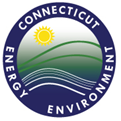 Engineered Control Variance DEPARTMENT OF ENERGY AND ENVIRONMENTAL PROTECTIONBUREAU OF WATER PROTECTION AND LAND REUSEREMEDIATION DIVISION  	www.ct.gov/deep/remediation Please complete this application to apply for a variance to use an engineered control of polluted soils as required pursuant to the Remediation Standards Regulations, section 22a-133k-2(f)2 (RSRs) of the Regulations of Connecticut State Agencies.  Attach all information as indicated by the pertinent sections of this form.  All sections of this form must be filled out, as applicable.The Part 1 Application Form must be submitted electronically by uploading the document to the Connecticut Secure File Transfer (SFT) website using the Electronic Document Transmittal Form (embedded as the first page of the electronic document).  Site Information 									Rem ID#: 	     Program Information & Current Status of Oversight (Check all that apply)Justification (check only one box)Criteria (check all that apply)Nature of Request (check all that apply)Note:  Separate applications must be submitted for Engineered Controls that do not meet the following criteria:Background Information (check all that apply)Conceptual Engineered Control (check all that apply)Supporting DocumentationNote: the listed items above are not all inclusive of the discussion/documentation required in the various submissions required in an Engineered Control Application.Applicant CertificationEnvironmental Professional Certification (Optional)Site Name:      Site Address:      City/Town:      	State:   	Zip Code:      Name of Environmental Professional:      Name of Certifying Party or Property Owner (as appropriate): Name of Property Owner, if different from Certifying Party:  Name of DEEP Case Manager:      Program InformationProgram InformationCurrent Status of OversightCurrent Status of OversightTransfer Program (22a-134a)DEEP lead oversightVoluntary Remediation (22a-133x or 22a-133y) LEP lead oversightDEEP Enforcement ActionNot yet designatedOther (Specify)      Other (Specify)      Other (Specify)      Cost of remediation would be significantly greater than the cost of installing and maintaining an Engineered Control and outweighs the risk associated with failureRemediation is not technically practicableCommissioner authorized the disposal of solid waste or polluted soilRemoval would create an unacceptable riskContaminated soils exceed Pollutant Mobility CriteriaContaminated soils exceed Direct Exposure CriteriaApplication is limited to one release areaApplication deals with multiple contiguous release areasApplication is limited to one type of Engineered ControlApplication deals with multiple types of contiguous Engineered Controls Found on Page(s)Classes of contaminantsNature of the releaseSummarizes Phase I, II and III reports relevant to the Engineered ControlPresents interim remedial measures related to the area subject to the Engineered ControlStand-alone document (sufficient for review of application)-----------Found on Page(s)Lists remedial criteria and RSR citations to be addressed by requested varianceProposes a specific approach for the Engineered Control for consideration Concepts being presented are based on proven engineering practicesWould require minimum maintenance The following items are critical to aid CT DEEP review, please note the page numbers where this information supporting each conclusion is found.The following items are critical to aid CT DEEP review, please note the page numbers where this information supporting each conclusion is found.Found on Page(s)The nature and extent of contamination in the areas subject to the Engineered Control have been investigated in accordance with prevailing standards and guidelines and are appropriately defined in the Conceptual Site ModelContaminants related to other release areas on the site will not impact the integrity or operation of the Engineered ControlThe Engineered Control will not prevent the proper remediation of those other releasesFailure of the Engineered Control would not pose an unacceptable short-term risk to human health or the environmentProposed Engineered Control is consistent with both the proposed on-site and current off-site land usesA survey and assessment of potential receptors has been completedRisks posed to potential receptors by the contamination associated with the area subject to the Engineered Control have been addressed.Property owner acknowledges and consents to the EC and EUR“I have personally examined and am familiar with the information submitted in this document and all attachments thereto, and I certify that based on reasonable investigation, including my inquiry of the individuals responsible for obtaining the information, the submitted information is true, accurate and complete to the best of my knowledge and belief.  I understand that a false statement made in the submitted information may be punishable as a criminal offense under section 53a-157b of the Connecticut General Statutes and any other applicable law”.“I have personally examined and am familiar with the information submitted in this document and all attachments thereto, and I certify that based on reasonable investigation, including my inquiry of the individuals responsible for obtaining the information, the submitted information is true, accurate and complete to the best of my knowledge and belief.  I understand that a false statement made in the submitted information may be punishable as a criminal offense under section 53a-157b of the Connecticut General Statutes and any other applicable law”.“I have personally examined and am familiar with the information submitted in this document and all attachments thereto, and I certify that based on reasonable investigation, including my inquiry of the individuals responsible for obtaining the information, the submitted information is true, accurate and complete to the best of my knowledge and belief.  I understand that a false statement made in the submitted information may be punishable as a criminal offense under section 53a-157b of the Connecticut General Statutes and any other applicable law”.Signature of ApplicantDateName of Applicant (print or type)Name of Applicant (print or type)Title (if applicable)Representing:      Mailing Address:      City/Town:      	State:   	Zip Code:      Phone:      	Email:      Representing:      Mailing Address:      City/Town:      	State:   	Zip Code:      Phone:      	Email:      Representing:      Mailing Address:      City/Town:      	State:   	Zip Code:      Phone:      	Email:      "I certify that the information in this application and supporting documentation is accurate and true to the best of my knowledge and belief:"I certify that the information in this application and supporting documentation is accurate and true to the best of my knowledge and belief:"I certify that the information in this application and supporting documentation is accurate and true to the best of my knowledge and belief:"I certify that the information in this application and supporting documentation is accurate and true to the best of my knowledge and belief:Name of Environmental ProfessionalLicense Number (if LEP or PE)Signature of Environmental ProfessionalDateCompany:      Address:      City/Town:      	State:   	Zip Code:      Phone:      Company:      Address:      City/Town:      	State:   	Zip Code:      Phone:      Company:      Address:      City/Town:      	State:   	Zip Code:      Phone:      Company:      Address:      City/Town:      	State:   	Zip Code:      Phone:      Email:      Email:      Email:      Email:      